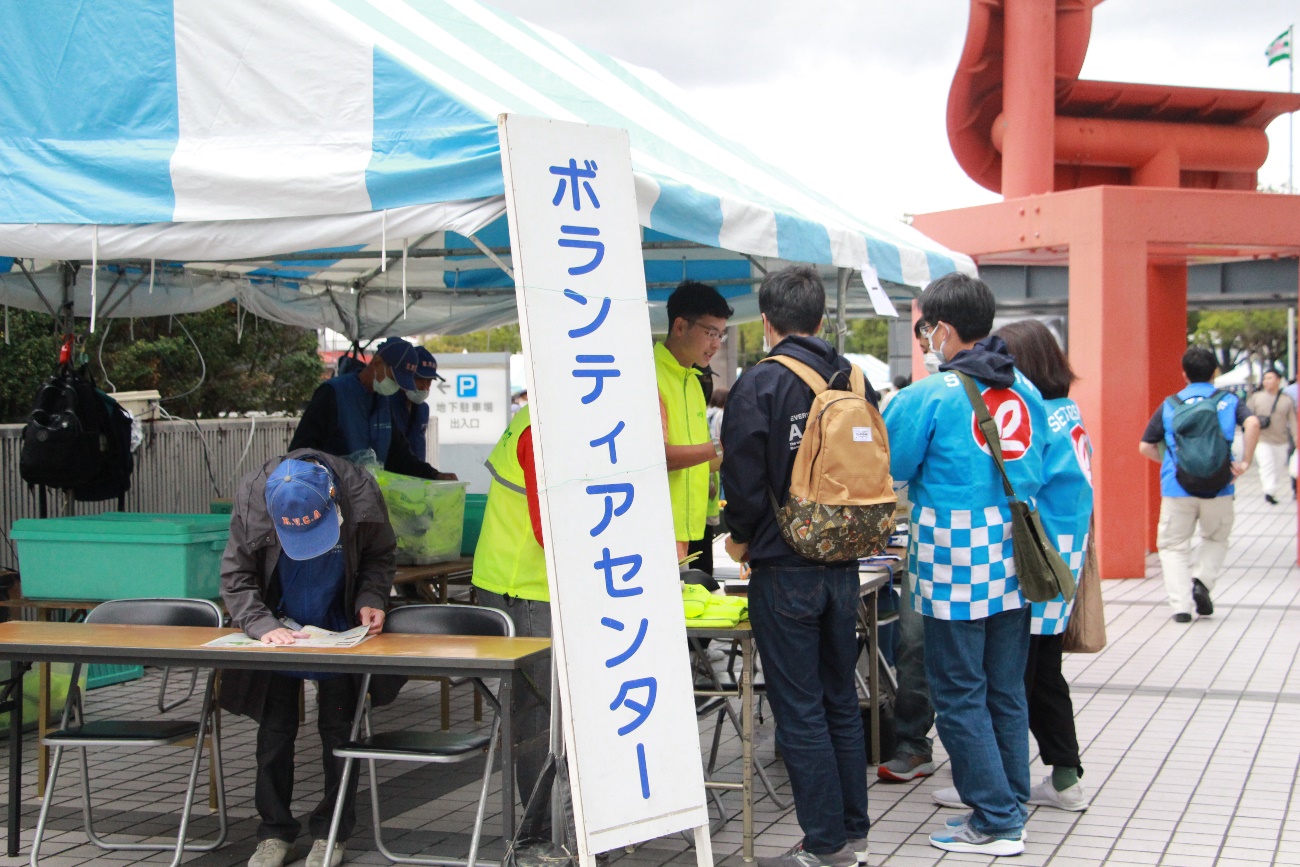 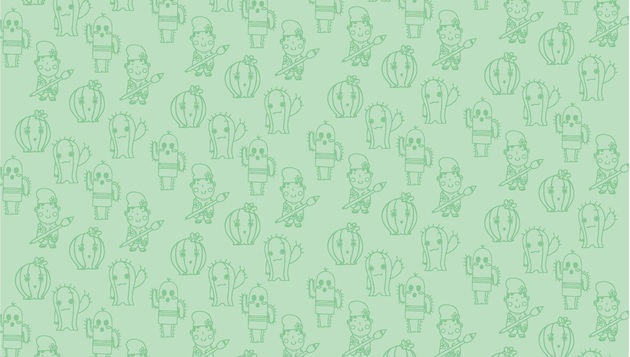 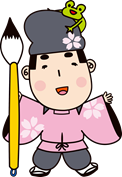 とき　　令和６年10月19日（土） ・20日（日）午前９時３０分 ～ 午後４時３０分ところ　　春日井市役所庁舎及びその周辺応募資格　　第48回春日井まつりボランティア募集要領をご確認ください。応募方法　　裏面「応募用紙」に必要事項をご記入いただき、郵送、FAX、E-mail（PDF形式に変換のうえ、件名に「春日井まつりボランティア応募」と入力)又は持参してください。また、E-mailの文面に必要事項をご記入いただいたものを送っていただいてもかまいません。応募締切　　令和６年９月３日（火）※18歳未満の方は必ず保護者の許可を取ってからご応募ください。第４8回春日井まつりボランティア　応募用紙〒486-8686　春日井市鳥居松町5-44　春日井まつり実行委員会事務局（春日井市市民生活部市民生活課）TEL(0568)85-6622　 FAX(0568)84-8731　 E-mail：matsuri@city.kasugai..jp　ふりがな氏　　　名( 代 表 者 )ふりがな氏　　　名( 代 表 者 )年齢性別男　　・　　女ふりがな氏　　　名( 代 表 者 )ふりがな氏　　　名( 代 表 者 )学校名又は職業学校名又は職業電話番号電話番号(　　　　　)　　　　－　　　　　(　　　　　)　　　　－　　　　　(　　　　　)　　　　－　　　　　(　　　　　)　　　　－　　　　　緊急連絡先氏名　(続柄)緊急連絡先氏名　(続柄)TEL　 ( ) －　　　　　　　　（　　　）TEL　 ( ) －　　　　　　　　（　　　）住　　　所住　　　所（〒　　　－　　　　）（〒　　　－　　　　）（〒　　　－　　　　）（〒　　　－　　　　）（〒　　　－　　　　）（〒　　　－　　　　）（〒　　　－　　　　）（〒　　　－　　　　）希 望 日 時希 望 日 時※右から番号をお選びください。※右から番号をお選びください。※右から番号をお選びください。①10月19日(土)　午前９時30分～午後４時30分②10月20日(日)　午前９時30分～午後４時30分③10月19日(土)・20日(日)の両日　　　　　　　　　 午前９時30分～午後４時30分①10月19日(土)　午前９時30分～午後４時30分②10月20日(日)　午前９時30分～午後４時30分③10月19日(土)・20日(日)の両日　　　　　　　　　 午前９時30分～午後４時30分①10月19日(土)　午前９時30分～午後４時30分②10月20日(日)　午前９時30分～午後４時30分③10月19日(土)・20日(日)の両日　　　　　　　　　 午前９時30分～午後４時30分①10月19日(土)　午前９時30分～午後４時30分②10月20日(日)　午前９時30分～午後４時30分③10月19日(土)・20日(日)の両日　　　　　　　　　 午前９時30分～午後４時30分①10月19日(土)　午前９時30分～午後４時30分②10月20日(日)　午前９時30分～午後４時30分③10月19日(土)・20日(日)の両日　　　　　　　　　 午前９時30分～午後４時30分希望活動内容希望活動内容※ご希望の活動内容がございましたらご記入ください。（実際の活動内容は、ご希望に添えない場合があります。）※ご希望の活動内容がございましたらご記入ください。（実際の活動内容は、ご希望に添えない場合があります。）※ご希望の活動内容がございましたらご記入ください。（実際の活動内容は、ご希望に添えない場合があります。）※ご希望の活動内容がございましたらご記入ください。（実際の活動内容は、ご希望に添えない場合があります。）※ご希望の活動内容がございましたらご記入ください。（実際の活動内容は、ご希望に添えない場合があります。）※ご希望の活動内容がございましたらご記入ください。（実際の活動内容は、ご希望に添えない場合があります。）※ご希望の活動内容がございましたらご記入ください。（実際の活動内容は、ご希望に添えない場合があります。）※ご希望の活動内容がございましたらご記入ください。（実際の活動内容は、ご希望に添えない場合があります。）募集を知ったきっかけ募集を知ったきっかけ※右から番号をお選びください。※右から番号をお選びください。※右から番号をお選びください。①　春日井広報　②　ホームページ　　③　学校または職場　④　市公共施設　⑤　友人に誘われた⑥　その他（　　　　　　　　　　　　　　　　　　　）①　春日井広報　②　ホームページ　　③　学校または職場　④　市公共施設　⑤　友人に誘われた⑥　その他（　　　　　　　　　　　　　　　　　　　）①　春日井広報　②　ホームページ　　③　学校または職場　④　市公共施設　⑤　友人に誘われた⑥　その他（　　　　　　　　　　　　　　　　　　　）①　春日井広報　②　ホームページ　　③　学校または職場　④　市公共施設　⑤　友人に誘われた⑥　その他（　　　　　　　　　　　　　　　　　　　）①　春日井広報　②　ホームページ　　③　学校または職場　④　市公共施設　⑤　友人に誘われた⑥　その他（　　　　　　　　　　　　　　　　　　　）№年齢性別希望日時緊急連絡先氏名　(続柄)緊急連絡先氏名　(続柄)緊急連絡先氏名　(続柄)緊急連絡先氏名　(続柄)例春日井　太郎春日井　太郎47男③TEL（ ０５６８ ） 　８１　 － 　５１１１TEL（ ０５６８ ） 　８１　 － 　５１１１TEL（ ０５６８ ） 　８１　 － 　５１１１TEL（ ０５６８ ） 　８１　 － 　５１１１例住所:　春日井市鳥居松町5-44住所:　春日井市鳥居松町5-44住所:　春日井市鳥居松町5-44住所:　春日井市鳥居松町5-44住所:　春日井市鳥居松町5-44氏名　　春日井　花子　(　母　)氏名　　春日井　花子　(　母　)氏名　　春日井　花子　(　母　)氏名　　春日井　花子　(　母　)１TEL（　　　　　）　　　　　－TEL（　　　　　）　　　　　－TEL（　　　　　）　　　　　－TEL（　　　　　）　　　　　－１住所：住所：住所：住所：住所：氏名　　　　　　　　　(　　　）氏名　　　　　　　　　(　　　）氏名　　　　　　　　　(　　　）氏名　　　　　　　　　(　　　）２TEL（　　　　　）　　　　　－TEL（　　　　　）　　　　　－TEL（　　　　　）　　　　　－TEL（　　　　　）　　　　　－２住所：住所：住所：住所：住所：氏名　　　　　　　　　(　　　）氏名　　　　　　　　　(　　　）氏名　　　　　　　　　(　　　）氏名　　　　　　　　　(　　　）３TEL（　　　　　）　　　　　－TEL（　　　　　）　　　　　－TEL（　　　　　）　　　　　－TEL（　　　　　）　　　　　－３住所：住所：住所：住所：住所：氏名　　　　　　　　　(　　　）氏名　　　　　　　　　(　　　）氏名　　　　　　　　　(　　　）氏名　　　　　　　　　(　　　）４TEL（　　　　　）　　　　　－TEL（　　　　　）　　　　　－TEL（　　　　　）　　　　　－TEL（　　　　　）　　　　　－４住所：住所：住所：住所：住所：氏名　　　　　　　　　(　　　）氏名　　　　　　　　　(　　　）氏名　　　　　　　　　(　　　）氏名　　　　　　　　　(　　　）備考備考